УКРАЇНАЧЕРНІВЕЦЬКА ОБЛАСНА ДЕРЖАВНА АДМІНІСТРАЦІЯЧЕРНІВЕЦЬКА ОБЛАСНА ВІЙСЬКОВА АДМІНІСТРАЦІЯДЕПАРТАМЕНТ ОСВІТИ І НАУКИвул. М. Грушевського, 1, м. Чернівці, 58002, тел. (0372) 55-29-66, факс 57-32-84,Е-mail: doncv@ukr.net   Код ЄДРПОУ 39301337 21.11.2022  № 01-34/2067                     На № ____________від _____________Керівникам органів управління у сфері освіти територіальних громадКерівникам закладів освіти обласного підпорядкуванняПро участь у конференціїВідповідно до листа ДНУ «Інститут модернізації змісту освіти» від 14.11.2022 № 21/08-160 Департамент освіти і науки обласної державної адміністрації 9обласної військової адміністрації) інформує, що 24 листопада 2022 року в рамках Тринадцятої міжнародної виставки «Сучасні заклади освіти - 2022» та Чотирнадцятої міжнародної виставки «Інноватика в сучасній освіті - 2022» відділ науково- методичного забезпечення інтеграції в європейський освітній простір ДНУ «Інститут модернізації змісту освіти» проводить Всеукраїнську науково-практичну інтернет-конференцію «Євроінтеграційний поступ вітчизняної освіти: досвід, виклики, перспективи».Питання, що обговорюватимуться: європейський досвід реалізації тьюторингу в закладах загальної середньої освіти, «Європейська якість навчання для кращої успішності учнів» - напрацювання Модуля Жана Моне, що реалізується Інститутом педагогіки НАПН України, з підвищення кваліфікації вчителів крізь призму дослідження РІ8А, досвід організації міжнародного співробітництва Національного університету «Одеська морська академія», міжнародна грантова діяльність закладів вищої освіти.Початок заходу об 11:00. Долучитися до конференції можна за покликанням: https://meet.google.com/poh-wvci-vga Просимо поінформувати та посприяти участі у заході працівників закладів освіти, які працюють у сфері міжнародного освітнього та наукового співробітництва.Директор Департаменту                                                 Оксана САКРІЄРЮлія Дячук, 55 18 16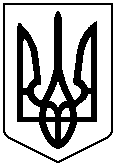 